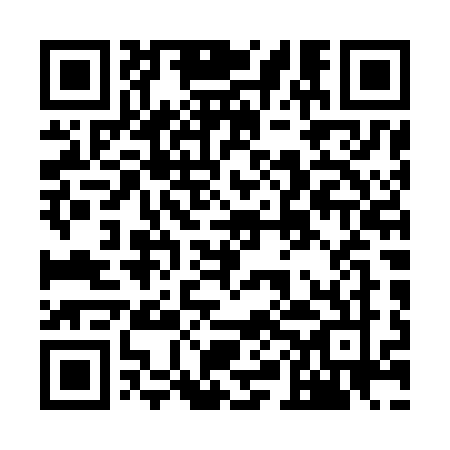 Ramadan times for Allesa, ItalyMon 11 Mar 2024 - Wed 10 Apr 2024High Latitude Method: Angle Based RulePrayer Calculation Method: Muslim World LeagueAsar Calculation Method: HanafiPrayer times provided by https://www.salahtimes.comDateDayFajrSuhurSunriseDhuhrAsrIftarMaghribIsha11Mon5:105:106:4912:394:406:306:308:0312Tue5:085:086:4712:394:416:316:318:0513Wed5:065:066:4512:384:436:336:338:0614Thu5:045:046:4312:384:446:346:348:0815Fri5:025:026:4112:384:456:356:358:0916Sat5:005:006:3912:374:466:376:378:1017Sun4:574:576:3712:374:476:386:388:1218Mon4:554:556:3512:374:486:396:398:1319Tue4:534:536:3312:374:496:416:418:1520Wed4:514:516:3112:364:506:426:428:1621Thu4:494:496:3012:364:516:436:438:1822Fri4:474:476:2812:364:526:456:458:1923Sat4:454:456:2612:354:536:466:468:2124Sun4:434:436:2412:354:546:476:478:2225Mon4:414:416:2212:354:556:496:498:2426Tue4:384:386:2012:354:566:506:508:2627Wed4:364:366:1812:344:576:516:518:2728Thu4:344:346:1612:344:586:536:538:2929Fri4:324:326:1412:344:596:546:548:3030Sat4:304:306:1212:335:006:556:558:3231Sun5:275:277:101:336:017:567:569:331Mon5:255:257:081:336:027:587:589:352Tue5:235:237:071:326:037:597:599:373Wed5:215:217:051:326:048:008:009:384Thu5:185:187:031:326:048:028:029:405Fri5:165:167:011:326:058:038:039:426Sat5:145:146:591:316:068:048:049:437Sun5:125:126:571:316:078:068:069:458Mon5:095:096:551:316:088:078:079:479Tue5:075:076:531:306:098:088:089:4810Wed5:055:056:521:306:108:108:109:50